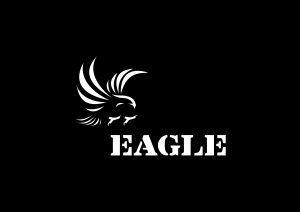 RAPPORT JUIN 20211. Points principaux			2. Investigations			3. Opérations4. Legal	5. Média6. Relations extérieures7. Management1. Points principauxPour le mois de juin 2021, plusieurs activités ont été menées. Ces activités sont citées ici de façon sommaire.Des 3 trafiquants arrêtés le 22 mai à Yamoussoukro avec 110kg d’écailles de pangolins, 1 a été relâché le jour du déferrement et les 2 autres ont été jugés et reconnus coupables le 3 juin.Notre équipe a suivi la procédure des affaires en instruction, notamment celle de Kalil Touré, arrêté en octobre 2020 avec de l’ivoire sculpté. La première audience de son procès s’est tenue le 04 juin.La collaboration entre les autorités ivoiriennes et EAGLE Côte d’Ivoire se poursuit, avec notamment plusieurs rendez-vous entre le Coordinateur et le superviseur du projet et l’OIPR.2. Investigations3. OpérationsTableau des OpérationsPas d’opérations ce mois-ci.4. LegalEn Juin, le département légal a :Travaillé à la finalisation du nouveau guide juridique afin d’avoir un document a distribué aux autorités ivoiriennes et au partenaires pour les sensibiliser sur la loi protégeant les espèces.Fait la mise à jour des bases de données juridiques ; Les juristes ont effectué le suivi de deux affaires toujours en instructions, il s’agit des affaires San Kouamé et N’douffou qui avaient été arrêtés avec deux défenses d’éléphants en septembre 2019 et l’affaire Touré Mohamed Kalil, arrêté en octobre 2020 avec trois statues d’ivoire sculpté et neuf bracelets en ivoire ;L’affaire Kalil Mohammed Touré a eu sa première audience le 04 juin et une deuxième audience le 25 juin. Le verdict sera très certainement prononcé en juillet. Les juristes ont assisté également à l’audience des 2 trafiquants arrêtés le 22 mai 2021 avec 110kgs d’écailles de pangolins. Ils ont été reconnus coupable et condamnés uniquement à payer 100.000CFA d’amende, ce qui est une déception pour le projet.Collaboré avec l’OIPR pour le suivi d’une de leur affaire dans la zone Centre.5. MediaPas d’articles publiés ce mois-ci.Tableau des Médias6. Relations extérieuresDans le cadre de la collaboration entre EAGLE CI et l’UCT, une rencontre s’est tenue entre le coordinateur, son adjoint et les responsables de l’UCT afin de discuter des enquêtes en cours.Une 2ème rencontre a eu lieu entre le coordinateur et l’UCT afin de planifier l’opération d’arrestation de Yamoussoukro.Le Coordinateur et le superviseur ont rencontré le Commissaire d’Interpol en charge des affaires en environnementales dans la bureau régional d’Afrique de l’Ouest afin de discuter d’une future collaboration.7. Management Le management a poursuivi l’effort de recrutement de nouveaux enquêteurs et enquêteur en ligne, Des entretiens ont eu lieu afin de choisir les meilleurs pour la bonne marche du projet.Missions d’investigationsRégionNombre d’OpérationsNombre de trafiquants ciblés3510045Nombre d’opérationsRégionsNombre de trafiquants arrêtésProduits de contrebande000Nombre de Missions(Préciser le lieu et raison)Nombre de trafiquants derrière les barreaux ce moi ci, préciser le lieuNombre de trafiquants jugés Les peines de prison ce mois ciNombre de trafiquants condamnés(Peine de prison)Nombres d’audiences suivies3 dont 2 à Toumodi pour le déferrement et le jugement des trafiquants arrêtés le 22 mai et 1 à Yamoussoukro pour collaborer avec l’OIPR6 dont 1à la Maison d’Arrêt et de Correction d’Abidjan (MACA) et 5 à la Maison d’arrêt et de correction d’Abengourou2023Nombre total de pièces médiatiques : 000TélévisionRadioPresse écriteInternet0000